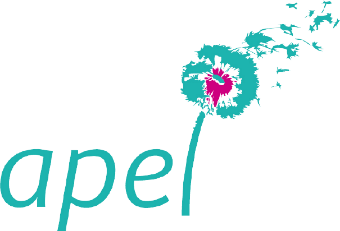 « Commune, date »Chers membres Apel, chers parents,Le Conseil d’Administration de l’Apel de « nom de l’école » a l’honneur de vous inviter à participer à l’Assemblée Générale Extraordinaire de notre association qui se tiendra le « date de l’AGE » à « horaire de début » à « adresse précise ».L’ordre du jour sera le suivant :Présentation des nouveaux statuts du mouvement des Apel. Ceux-ci sont à votre disposition sur notre site internet « adresse du site internet de l’Apel » et/ou à l’accueil de l’établissement.Vote de l’adoption des nouveaux statutsNous souhaitons vivement la participation de l’ensemble des parents adhérents.Conformément à l’article 8 de nos statuts, si le quorum n’est pas atteint lors de cette AGE, l’assemblée ne pourra pas statuer. L’Assemblée Générale Extraordinaire sera donc repportée au « date de la 2ème l’AGE » à « horaire de début » à « adresse précise ».En fin de séance les membres de l’Apel auront le plaisir de vous retrouver autour d’un buffet.Bien cordialement.« Nom et Prénom »Président(e) de l’Apel « nom de l’école »-------------------------------------------------------------------------------------------------------------------------------------------------------BULLETIN DE POUVOIR POUR LES VOTES DE L’ASSEMBLEE GENERALE EXTRAORDINAIRE DU « date »Si vous êtes membre de l’Apel et si vous ne pouvez être présent à l’assemblée générale, vous pouvez envoyer un pouvoir pour participer aux votes. ATTENTION, ce pouvoir doit être nominatif, libellé au nom d’un membre de l’Apel. Il n’y a qu’un seul pouvoir par famille. Aucune personne ne peut être titulaire de plus de deux pouvoirs.Je soussigné (nom, prénom(s), domicile) _____________________________________________________________________________________________________________________________________________________________adhérent de l’association de parents d’élèves de l’enseignement libre (Apel) de « nom de l’école »dont le siège est à « adresse de l’école »donne, par les présentes, pouvoir à M. /Mme__________________________________________________________demeurant à _______________________________________________________ pour me représenter à l’assemblée générale extraordinaire qui se tiendra à « adresse du lieu de l’AG » le « date de l’AG » à « horaire de l’AG » heures, afin de prendre part à l'ensemble des délibérations, voter ou s'abstenir, et participer à tous les débats prévus à l'ordre du jour.Fait à _____________________________________le _________________________________(Signature précédée de la mention « Bon pour pouvoir ».)